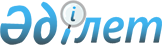 О проведении VII Международных открытых молодежных Дельфийских игр государств-участников Содружества Независимых ГосударствРаспоряжение Премьер-Министра Республики Казахстан от 13 июля 2012 года № 126-р

      1. Провести с 24 по 29 сентября 2012 года VII Международные открытые молодежные Дельфийские игры государств-участников Содружества Независимых Государств (далее – Дельфийские игры).



      2. Утвердить прилагаемые:



      1) План мероприятий по подготовке и проведению Дельфийских игр (далее – План мероприятий);



      2) состав Организационного комитета по подготовке и проведению Дельфийских игр.



      3. Министерствам образования и науки, культуры и информации, иностранных дел, финансов, транспорта и коммуникаций, внутренних дел, здравоохранения, по чрезвычайным ситуациям, индустрии и новых технологий, акимату города Астаны обеспечить исполнение пунктов Плана мероприятий.



      4. Министерству образования и науки Республики Казахстан обеспечить финансирование мероприятий по подготовке и проведению Дельфийских игр за счет средств, предусмотренных в республиканском бюджете на 2012 год.



      5. Контроль за исполнением настоящего распоряжения возложить на Министерство образования и науки Республики Казахстан.      Премьер-Министр                                  К. Масимов 

Утвержден          

распоряжением Премьер-Министра

Республики Казахстан    

от 13 июля 2012 года № 126-р 

План мероприятий

по подготовке и проведению VII Международных открытых

молодежных Дельфийских игр государств-участников Содружества

Независимых Государств

Расшифровка аббревиатур:

      МОН – Министерство образования и науки Республики Казахстан

      МКИ – Министерство культуры и информации Республики Казахстан

      МИД – Министерство иностранных дел Республики Казахстан

      МЗ – Министерство здравоохранения Республики Казахстан

      МЧС – Министерство по чрезвычайным ситуациям Республики Казахстан

      МВД – Министерство внутренних дел Республики Казахстан

      МИНТ – Министерство индустрии и новых технологий Республики Казахстан

      МФ – Министерство финансов Республики Казахстан

      МТК – Министерство транспорта и коммуникаций Республики Казахстан

      СМИ – средства массовой информации.

Утвержден           

распоряжением Премьер-Министра

Республики Казахстан     

от 13 июля 2012 года № 126-р 

Состав

Организационного комитета по подготовке и проведению

VII Международных открытых молодежных Дельфийских игр

государств-участников Содружества Независимых Государств
					© 2012. РГП на ПХВ «Институт законодательства и правовой информации Республики Казахстан» Министерства юстиции Республики Казахстан
				п/п

№
Наименование мероприятий
Сроки

исполнения
Ответственный

за исполнение
Форма

завершения
1
2
3
4
5
Организация и проведение Дельфийских игр 
1.Подготовка положения

Дельфийских игрИюль

2012 годаМОН,

Национальный

Дельфийский

комитет (по

согласованию)Положение

Дельфийских

игр2.Приглашение зарубежных

участников на Дельфийские

игрыИюль 2012

годаМОН, МИД,

Национальный

Дельфийский

комитет (по

согласованию)Направление

приглашений3.Формирование и утверждение

состава жюри Дельфийских

игрАвгуст

2012 годаМОН, МКИ,

Национальный

Дельфийский

комитет (по

согласованию)Утверждение

состава жюри4.Подготовка конкурсной и

фестивальной программы

Дельфийских игрАвгуст

2012 годаМОН,

Национальный

Дельфийский

комитет (по

согласованию)Программа и

номинации

игр5.Обеспечение визовой

поддержки зарубежным

участникам и гостям

Дельфийских игр в

соответствии с

законодательством

Республики КазахстанАвгуст-

сентябрь

2012 годаМИД, МОН,

Национальный

Дельфийский

комитет (по

согласованию)Визы

зарубежным

участникам6.Подготовка раздаточных

материалов по

культурно-туристическим

объектам КазахстанаАвгуст-

сентябрь

2012 годаМИНТ, МКИРаздаточные

материалы7.Разработка программы и

сценариев проведения

церемоний открытия и

закрытия Дельфийских игрАвгуст -

сентябрь

2012 годаМОН, МКИ,

Национальный

Дельфийский

комитет (по

согласованию)Сценарии

Дельфийских

игр8.Обеспечение объектами для

проведения торжественного

открытия, закрытия и

конкурсов по номинациям

Дельфийских игрСентябрь

2012 годаАкимат г.

Астаны, МКИ Объекты

проведения

Дельфийских

игр9.Обеспечение

соответствующего

содействия во время встреч

и проводов участников

Дельфийских игрСентябрь

2012 годаМОН, МФ,

Национальный

Дельфийский

комитет (по

согласованию)План

действий10.Обеспечение участия

волонтеров из числа

студентов высших учебных

заведений (со знанием

иностранных языков для

некоторых стран)Сентябрь

2012 годаМОН,

Национальный

Дельфийский

комитет (по

согласованию)Список

волонтеров11.Подготовка проекта

поздравительного письма от

Президента Республики

КазахстанСентябрь

2012 годаМОН,

Национальный

Дельфийский

комитет (по

согласованию)Проект

поздрави-

тельного

письма12.Оформление и техническое

оснащение помещений для

проведения игр (монтаж

оборудования), включая

обеспечение оргтехникойСентябрь

2012 годаАкимат г.

Астаны, МКИ,

МОН,

Национальный

Дельфийский

комитет (по

согласованию)Договоры об

оказании

услуг13.Закрепление

(встречи/проводы,

сопровождение) официальных

делегаций Дельфийских игр

за молодежными

организациями, волонтерамиСентябрь

2012 годаМОН,

Национальный

Дельфийский

комитет (по

согласованию)Графики

встреч/

проводов14.Обеспечение транспортного

обслуживания участников и

гостей Дельфийских игрСентябрь

2012 годаМТК, акимат г.

Астаны, МОН,

Национальный

Дельфийский

комитет (по

согласованию)Графики

транспорт-

ного

обслуживания15.Обеспечение безопасности

участников и поддержание

общественного порядка в

период проведения

Дельфийских игрСентябрь

2012 годаМВДПлан

действий16.Разработка плана по

обеспечению пожарной и

промышленной безопасности

объектов, задействованных

в проведении Дельфийских

игрСентябрь

2012 годаМЧС План

действий17.Организация медицинского

обслуживания участников

Дельфийских игр в местах

их проживания, а также

проведенияСентябрь

2012 годаМЗ, акимат

г. АстаныПлан

действий18.Организация двусторонних

встреч Министра

образования и науки

Республики Казахстан с

VIP-гостями/участниками

Дельфийских игр

(согласование со

сторонами)Сентябрь

2012 годаМОН,

Национальный

Дельфийский

комитет (по

согласованию)Графики

двусторонних

встреч19.Организация фуршета,

официальных ужинов для VIP

гостей в дни проведения

Дельфийских игрСентябрь

2012 годаМОН,

Национальный

Дельфийский

комитет (по

согласованию)Договор с

поставщиком

услуг20.Организация экскурсионной

программы для участников

Дельфийских игрСентябрь

2012 годаАкимат г.

Астаны, МОН,

МКИ, МИНТ,

Национальный

Дельфийский

комитет (по

согласованию)Графики

экскурсий21.Организация и проведение

заседаний международного

Дельфийского комитетаСентябрь

2012 годаМОН,

Национальный

Дельфийский

комитет (по

согласованию)Заседание

международ-

ного

Дельфийского

комитета22.Внесение информации в

Правительство Республики

Казахстан по итогам

проведения Дельфийских игрОктябрь

2012 годаМОН, МКИ, МИД,

МВД, МЧС, МЗ,

МФ, МТК, МИНТ,

акимат г. АстаныИнформацияИнформационное обеспечение Дельфийских игр
23.Разработка и утверждение

медиа-плана по освещению

Дельфийских игрИюль

2012 годаМОН, МКИ,

Национальный

Дельфийский

комитет (по

согласованию)Медиа-план24.Проведение PR-мероприятий

в казахстанских и

зарубежных СМИ о

Дельфийских играх в г.

Астане (размещение

видеороликов, рекламных

продуктов и т.п.)Июль

2012 годаМОН, МКИ, акимат

г. Астаны,

Национальный

Дельфийский

комитет (по

согласованию)Реализация

медиа-плана25.Организация приглашений и

аккредитация зарубежных,

казахстанских журналистовАвгуст -

Сентябрь

2012 годаМОН, МКИ, МИД,

Национальный

Дельфийский

комитет (по

согласованию)Список

аккредито-

ванных

журналистов26.Оформление мест

организации Дельфийских

игр (аэропорт, маршруты

следования участников и

гостей)Сентябрь

2012 годаМОН, акимат г.

АстаныЭскиз

оформления

города,

лозунги,

билборды и

пилоны27.Организация фото-видео

съемки мероприятий

Дельфийских игрСентябрь

2012 годаМОН, МКИ,

Национальный

Дельфийский

комитет (по

согласованию)Фото и

видео-

материалы28.Проведение

пресс-конференции с

участием представителей

всех стран участников игр

и Международного

дельфийского комитетаСентябрь

2012 годаМКИ, акимат г.

Астаны, МОН,

Национальный

Дельфийский

комитет (по

согласованию)Рекомендации

и итоги

Дельфийских

игр29.Организация освещения в

СМИ о проведении

Дельфийских игрИюль –

сентябрь

2012 годаМОН, МКИ, акимат

г. Астаны,

Национальный

Дельфийский

комитет (по

согласованию)Трансляция в

республи-

канских и

местных СМИ30.Фото и видеосъемка дней

конкурса, трансляция

дневника игрСентябрь

2012 годаМОН, МКИ,

Национальный

Дельфийский

комитет (по

согласованию)Фото и видео

хроника игр31.Организация работы

пресс-центра во время

проведения Дельфийских игр

(организация интервью,

проведение PR-мероприятий

и т.д.)Сентябрь

2012 годаМОН, МКИ, акимат

г. Астаны,

Национальный

Дельфийский

комитет (по

согласованию)Информация в

СМИЖумагулов

Бахытжан Турсынович-Министр образования и науки Республики

Казахстан, председательСарыбеков

Махметгали Нургалиевич-вице-министр образования и науки

Республики Казахстан, заместитель

председателяКожахмет

Мадияр Дуйсенбайулы-директор Департамента молодежной

политики Министерства образования и

науки Республики Казахстан, секретарьКырыкбаев

Арман Оразбаевич-вице-министр культуры и информации

Республики КазахстанБактыбаев

Жанарбек Телюбекович-заместитель председателя Комитета

административной полиции Министерства

внутренних дел Республики КазахстанТажибаев

Аскар Ерликович-директор Департамента Содружества

Независимых Государств Министерства

иностранных дел Республики КазахстанБибасов

Манат Муратович-директор Департамента международного

сотрудничества Министерства транспорта и

коммуникаций Республики КазахстанГригорян

Армаис Семенович-директор Департамента международного

сотрудничества Министерства по

чрезвычайным ситуациям Республики

КазахстанСадвакасов

Нуркан Олжабаевич-заместитель председателя Комитета

государственного

санитарно-эпидемиологического надзора

Министерства здравоохранения Республики

КазахстанТелеуов

Мурат Койшыбаевич-директор Департамента по развитию науки

и человеческих ресурсов Министерства

здравоохранения Республики КазахстанБекбергенов

Тугелбай Бекбергенович-исполняющий обязанности начальника

управления инфраструктуры туризма и

инвестиционных проектов Комитета

индустрии туризма Министерства индустрии

и новых технологий Республики КазахстанБимендина

Асима Темкеновна-начальник управления образования города

Астаны 